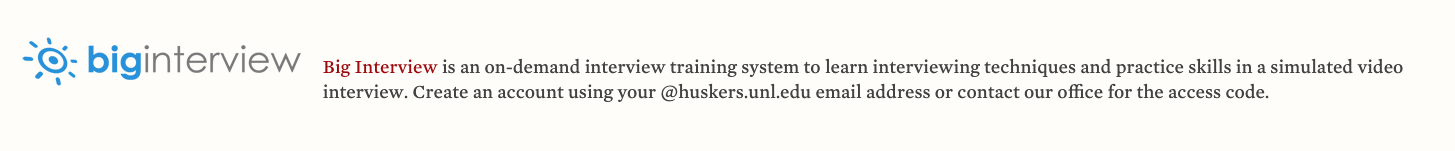 Big Interview is an on-demand interview training system to learn interviewing techniques and practice skills in a simulated video interview. Create an account using your @huskers.unl.edu email address or contact our Career Services for the access code.https://unl.biginterview.com/